User GuideAuto Number Configuration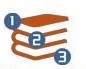 Contents1.Importing AutoNumber solution in D3652.Configuration of AutoNumber solution in D3653.AutoNumber functionality in D3651.Importing AutoNumber solution in D365Steps for the Installation of the AutoNumber solution in D365 are given belowStep 1:Navigate to settings and go into solutions.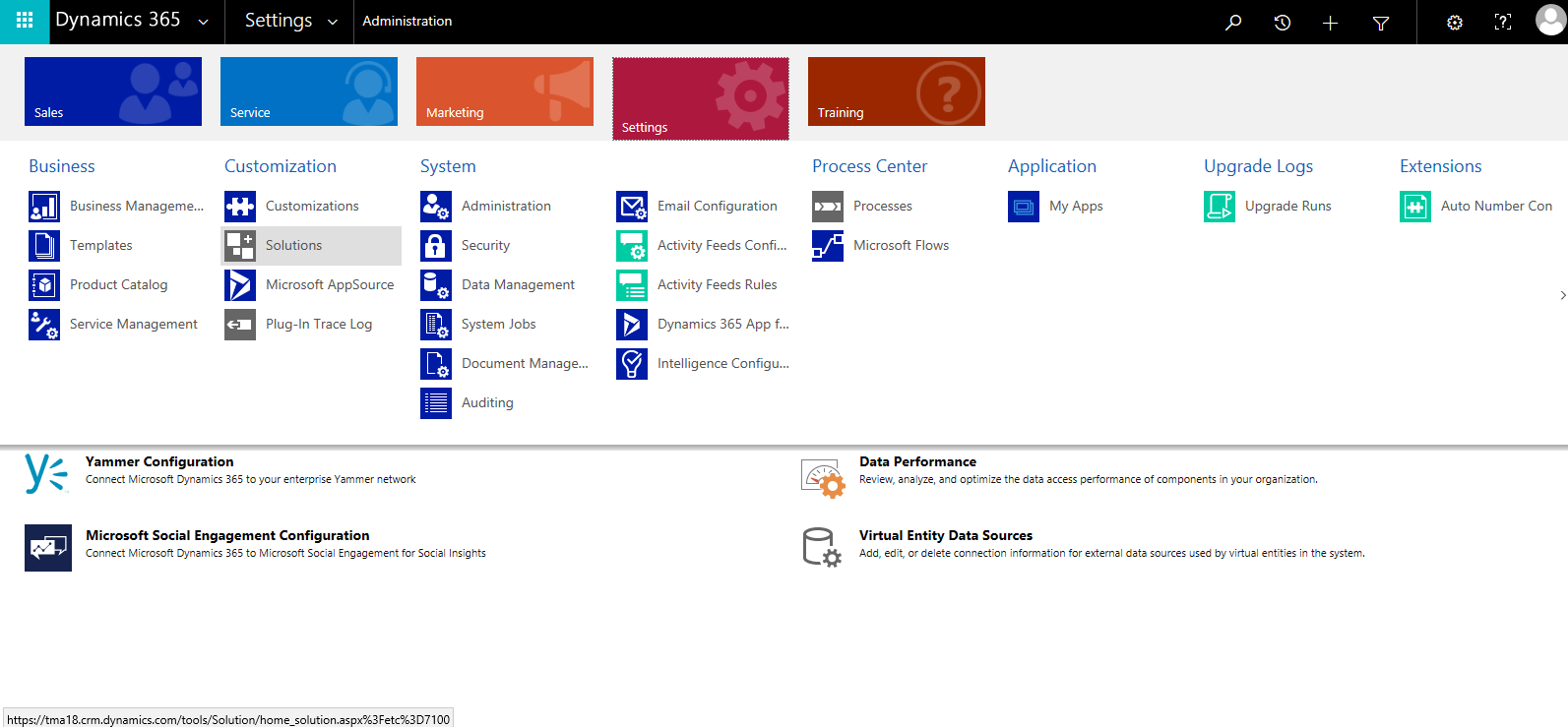 Step 2:Click on Import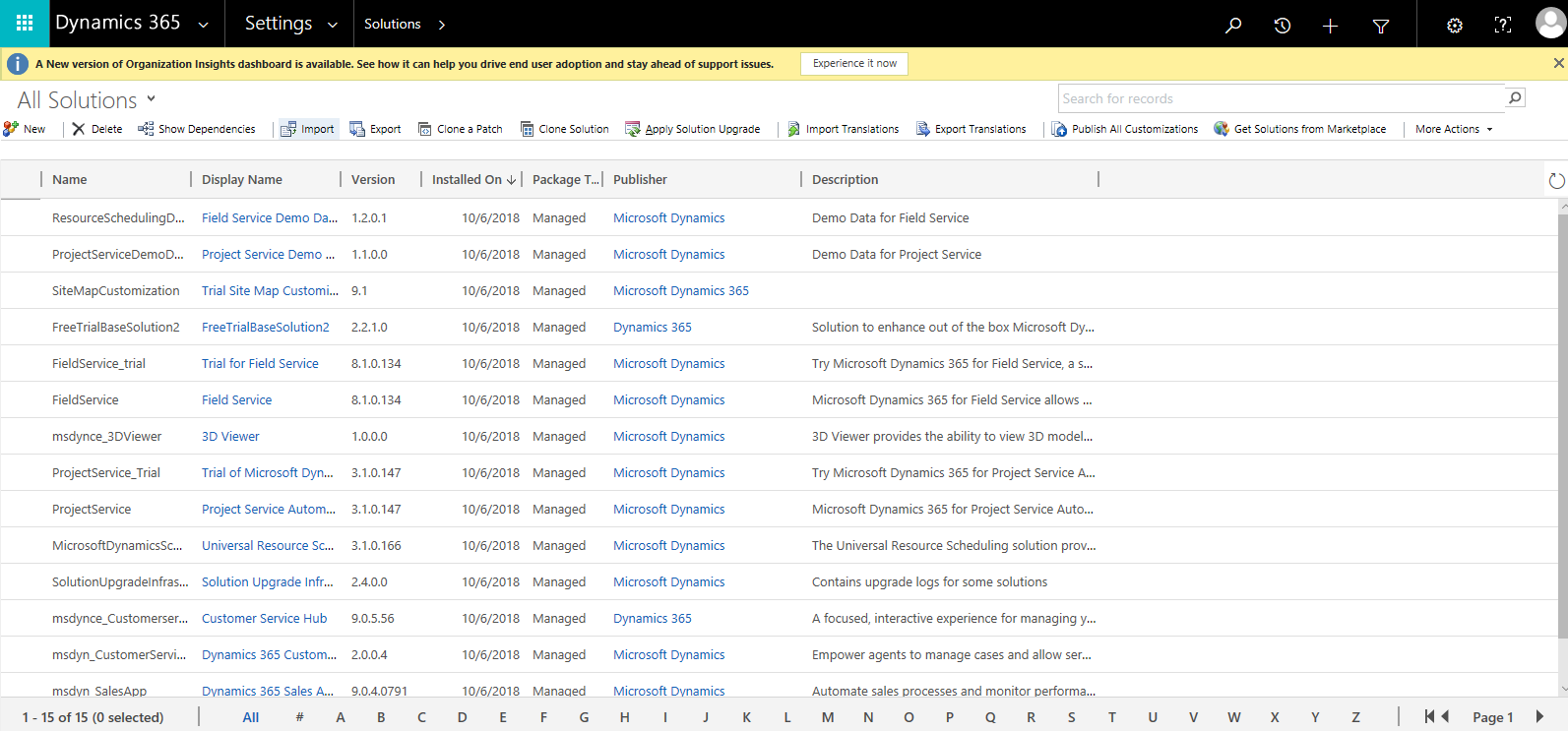 Step 3:Select the AutoNumber zip file and click on next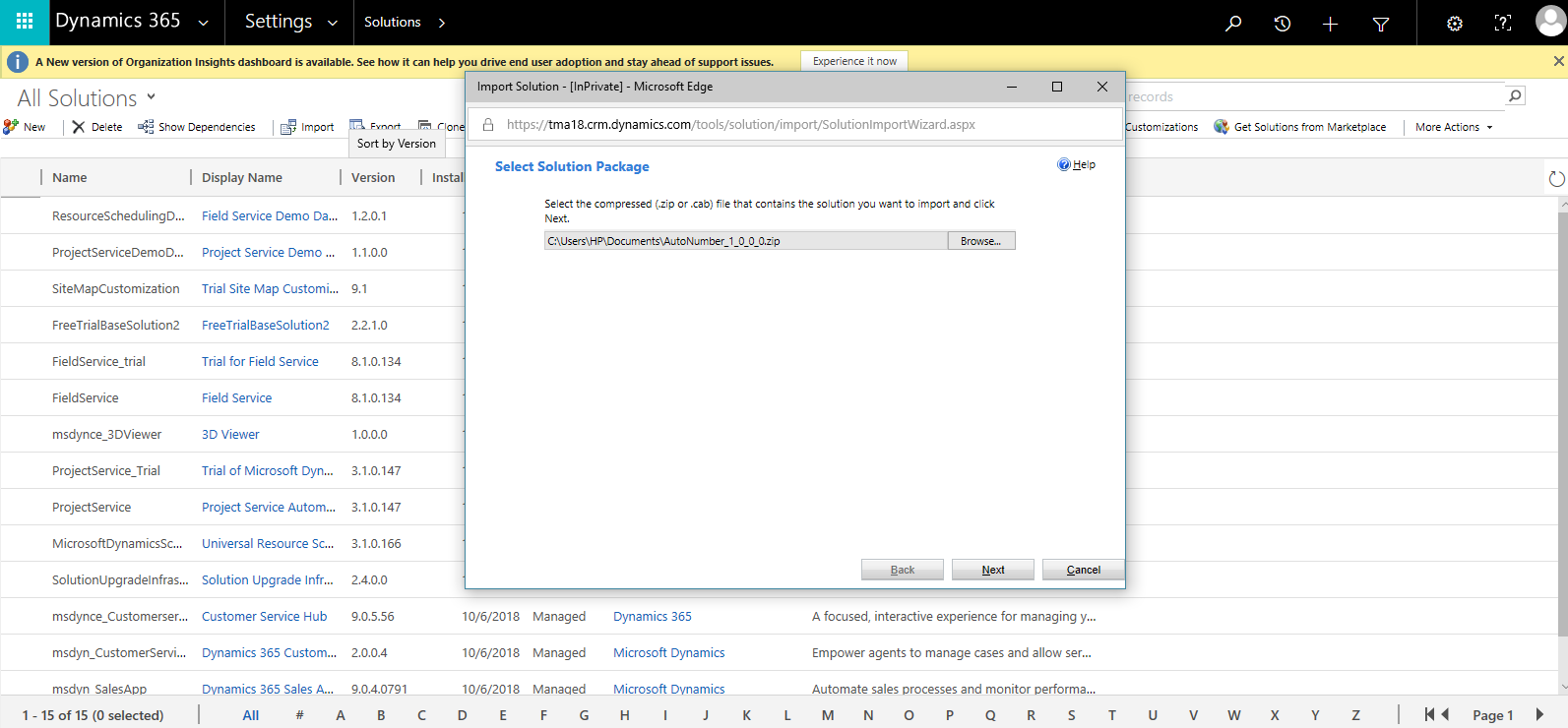 Step 4:Check the box of Enable any SDK message processing steps included in the solution and click on import.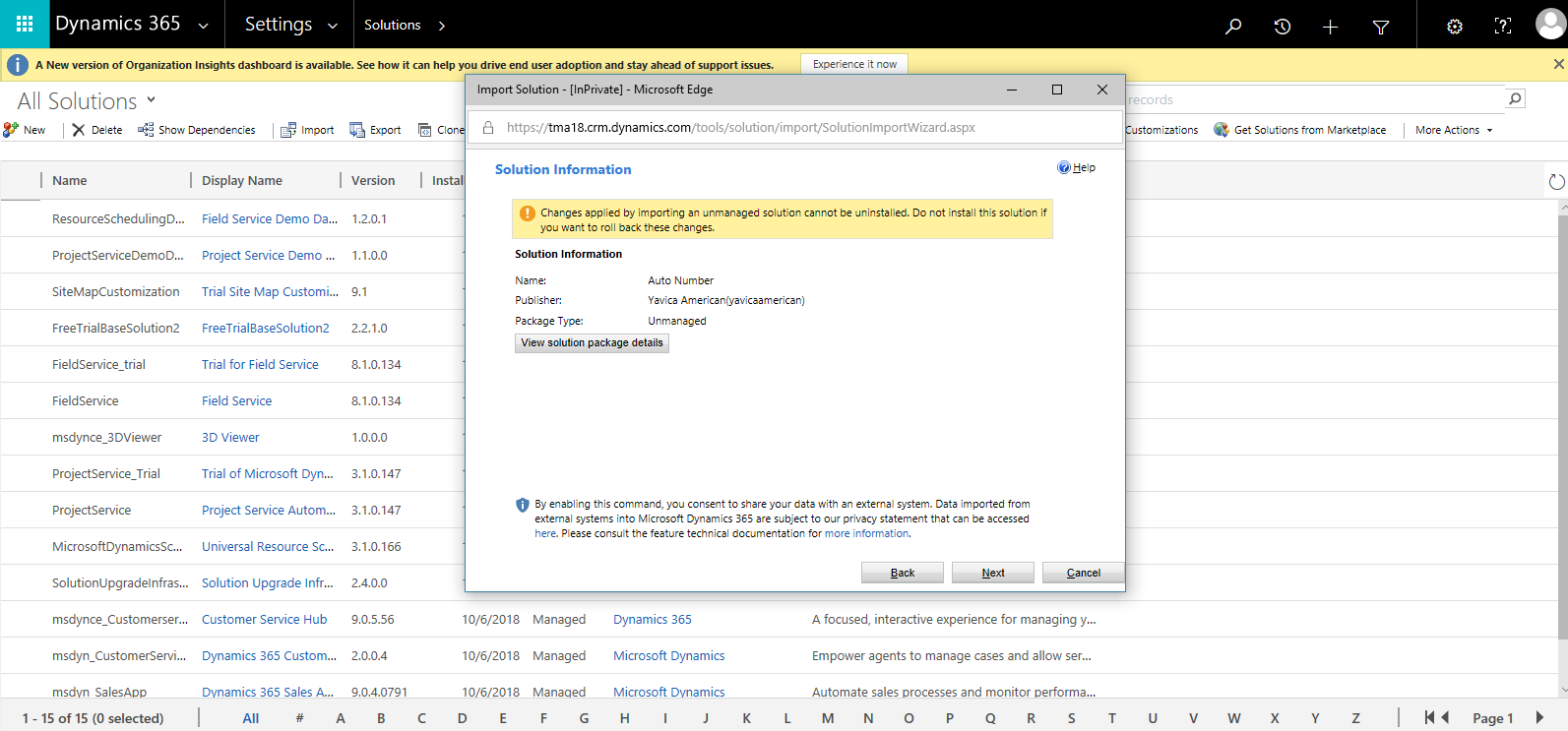 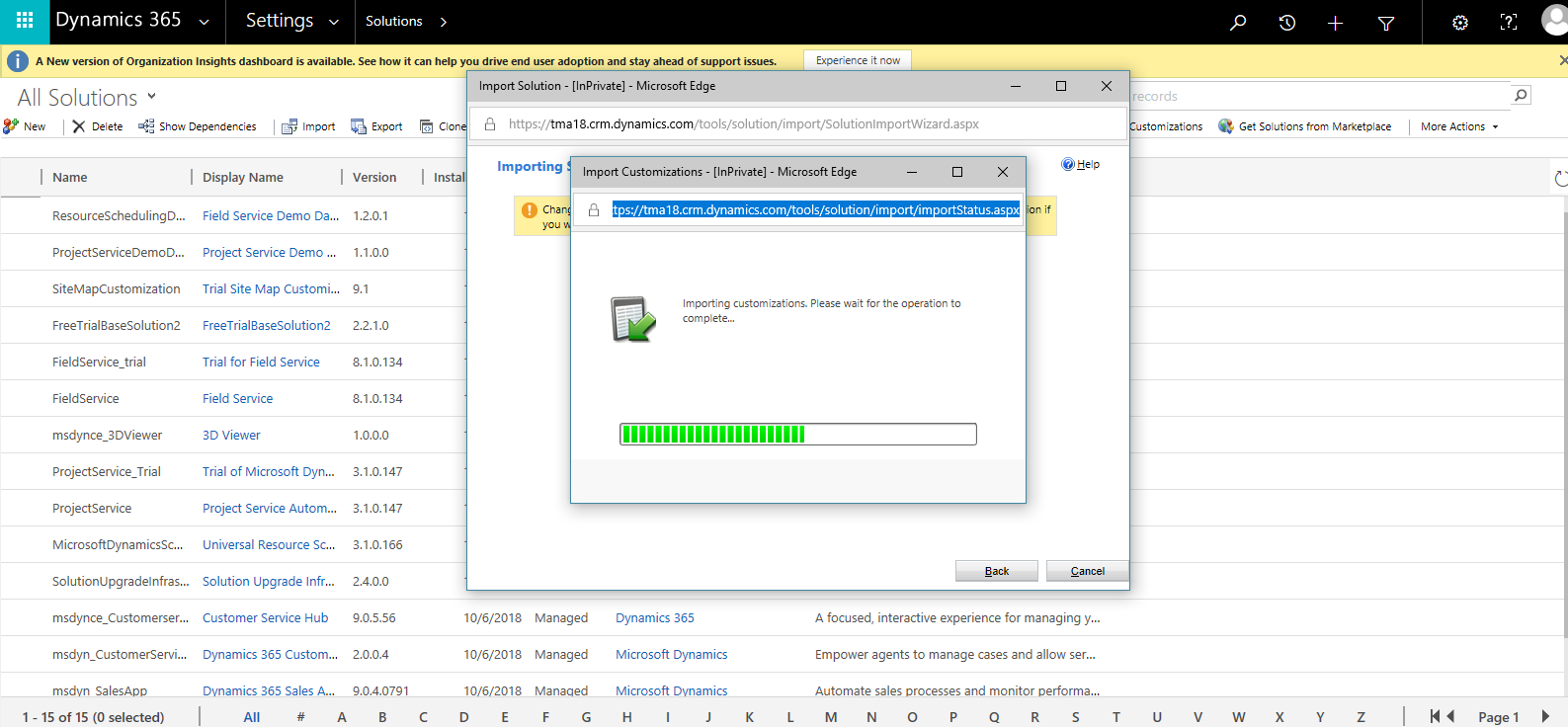 Step 5:Once the customizations are done being published click on close and you can see the imported AutoNumber solution the in solutions view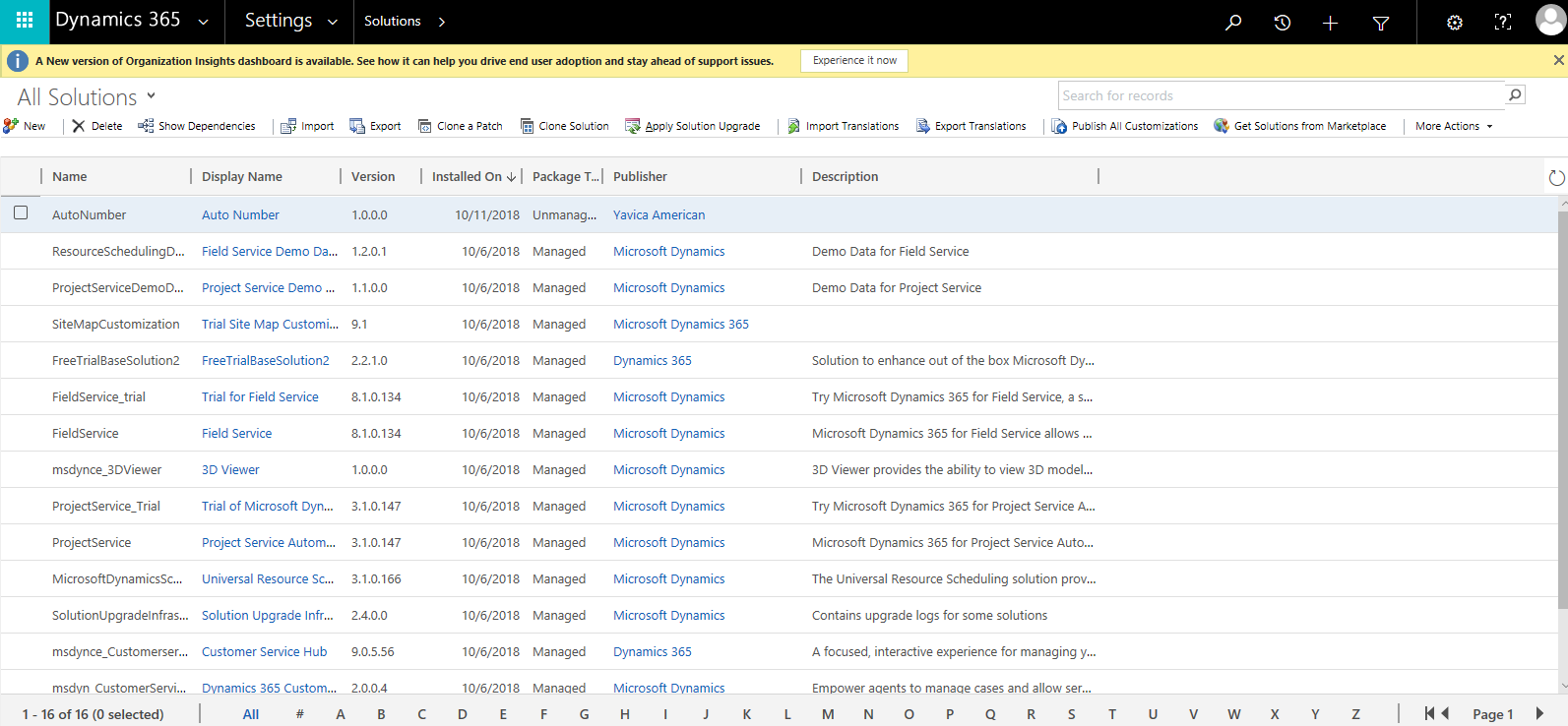 2. Configuration of AutoNumber solution in D3652.1 Configuration of the AutoNumber solution is given belowStep 1:Navigate to Advanced Find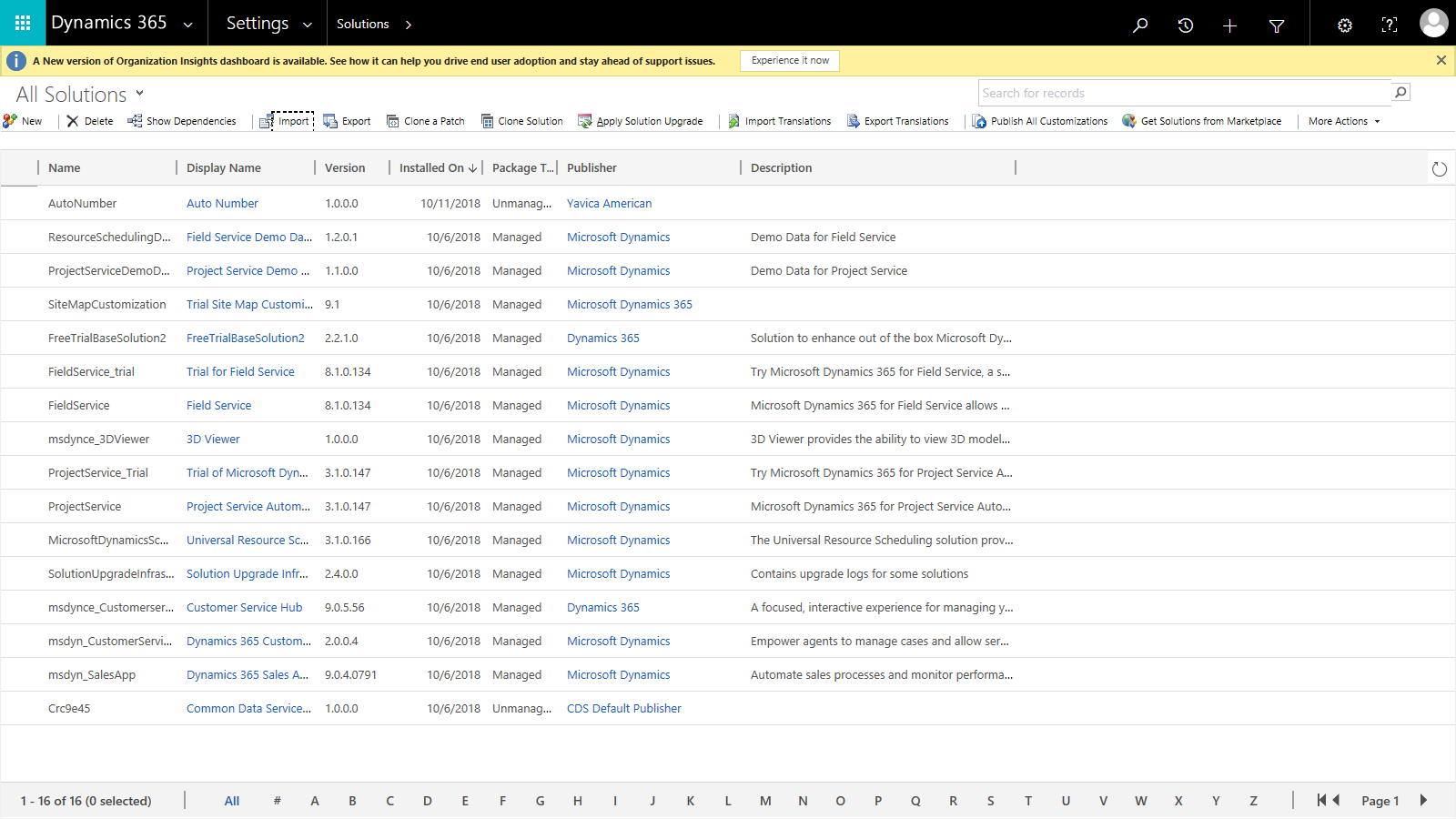 Step 2:Select Auto Number Configuration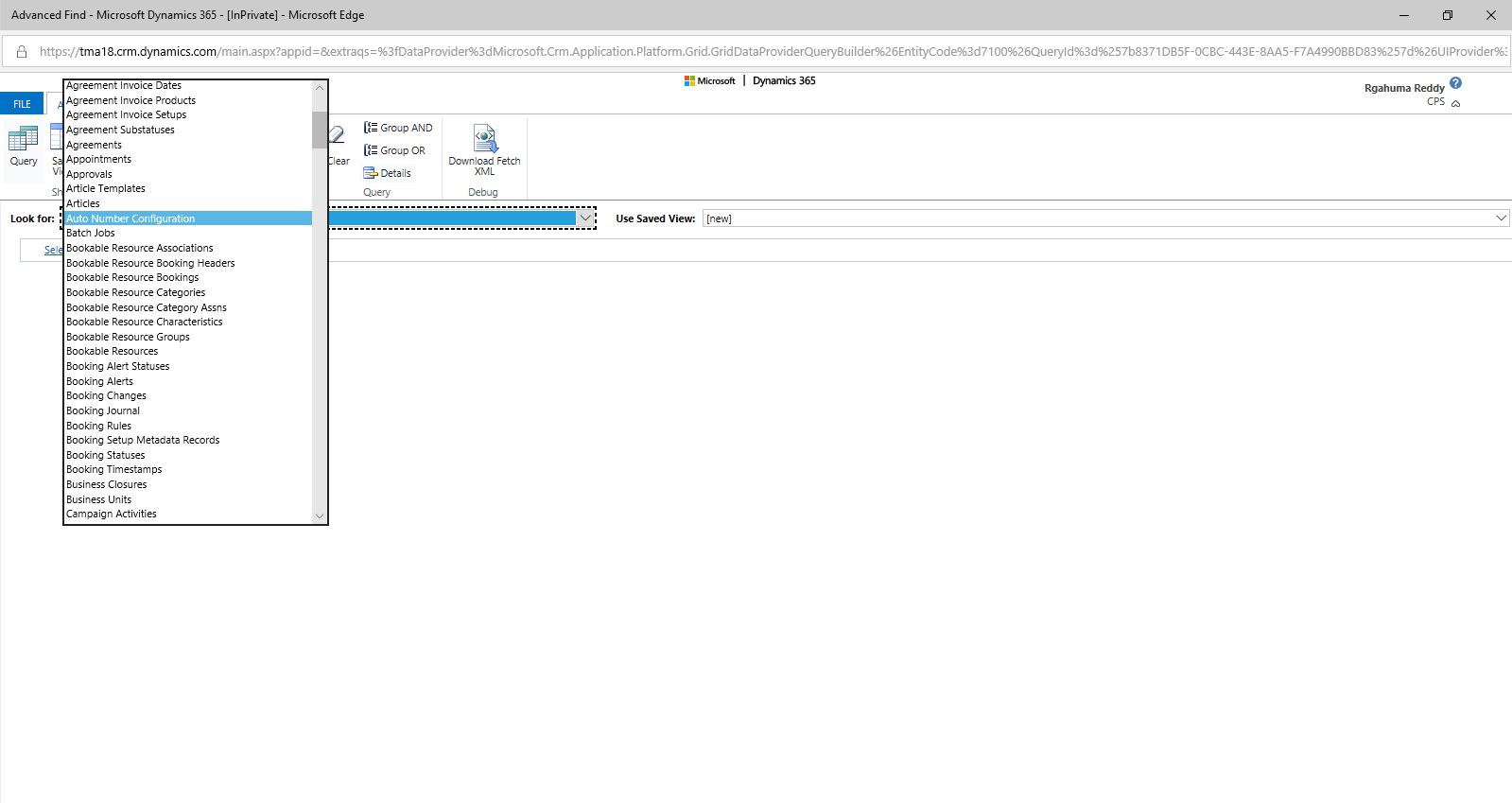 Step 3: Click on Results and then on Auto Number Configuration to create a new record.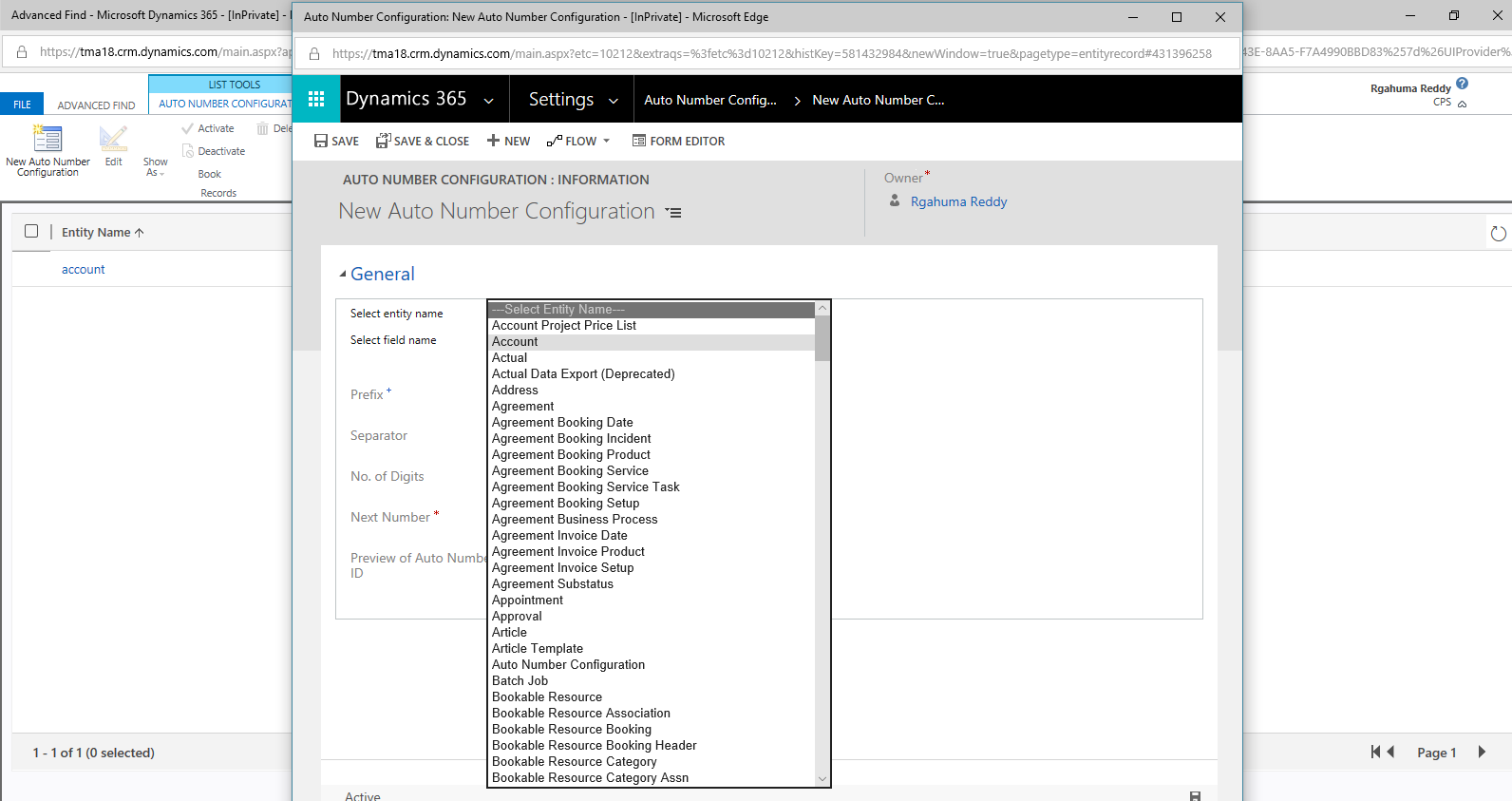 Step 4: Select the entity name, entity field name and enter the remaining details and then save the record.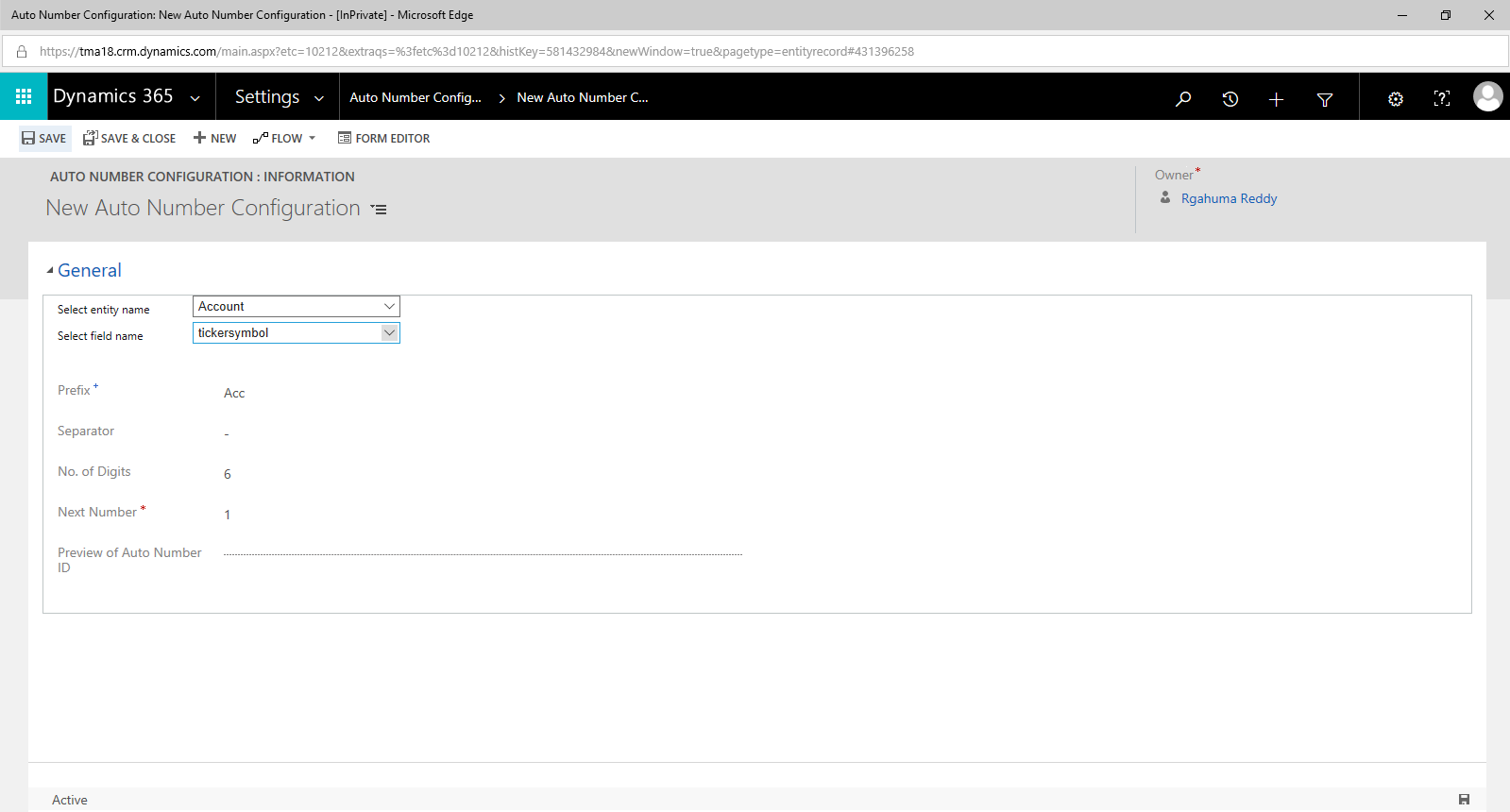 3. AutoNumber functionality in D3653.1 This is the step by step functionality of AutoNumber Configuration.Step 1: Navigate and go to the entity name selected in AutoNumber Configuration (account in this case)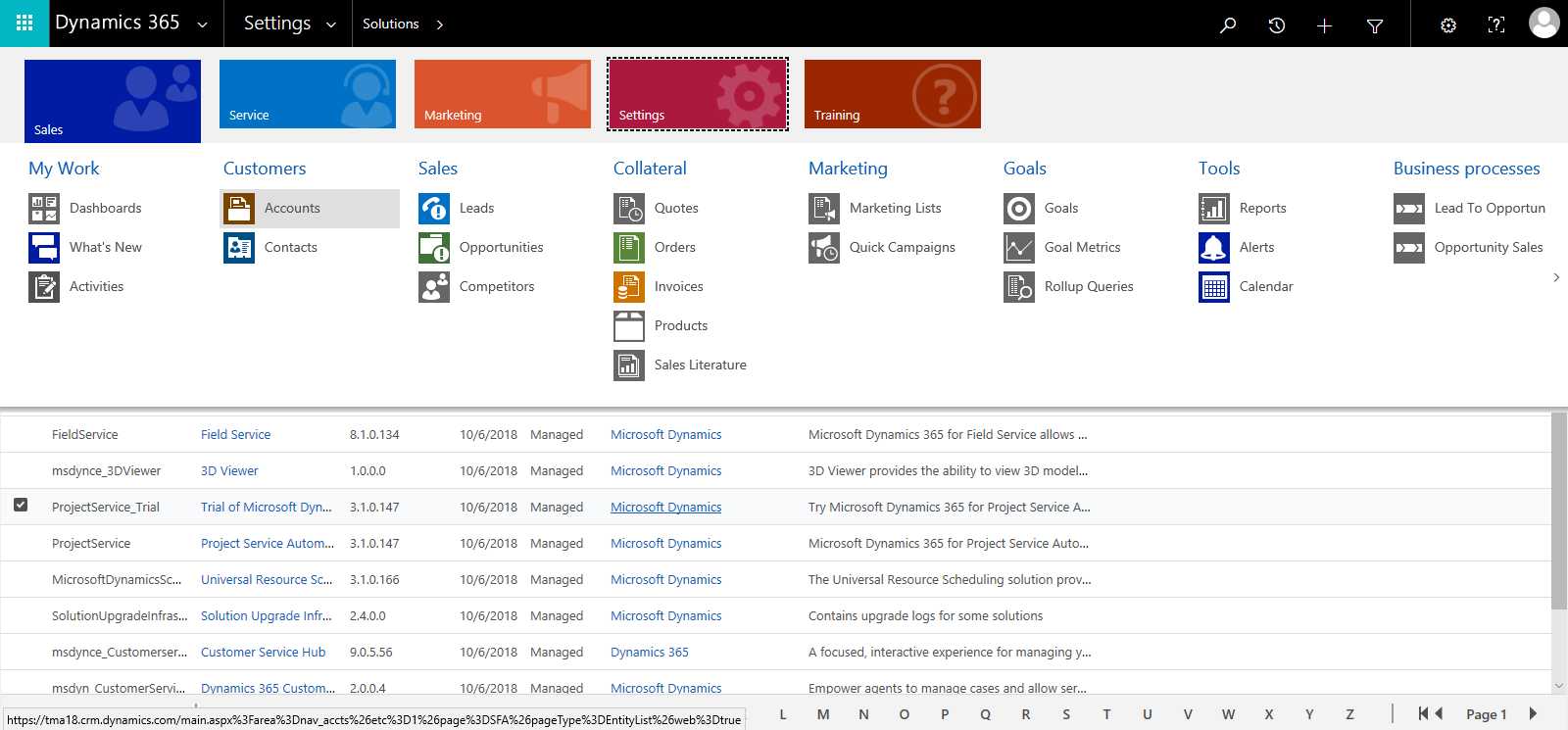 Step 2: Create a new record and click on save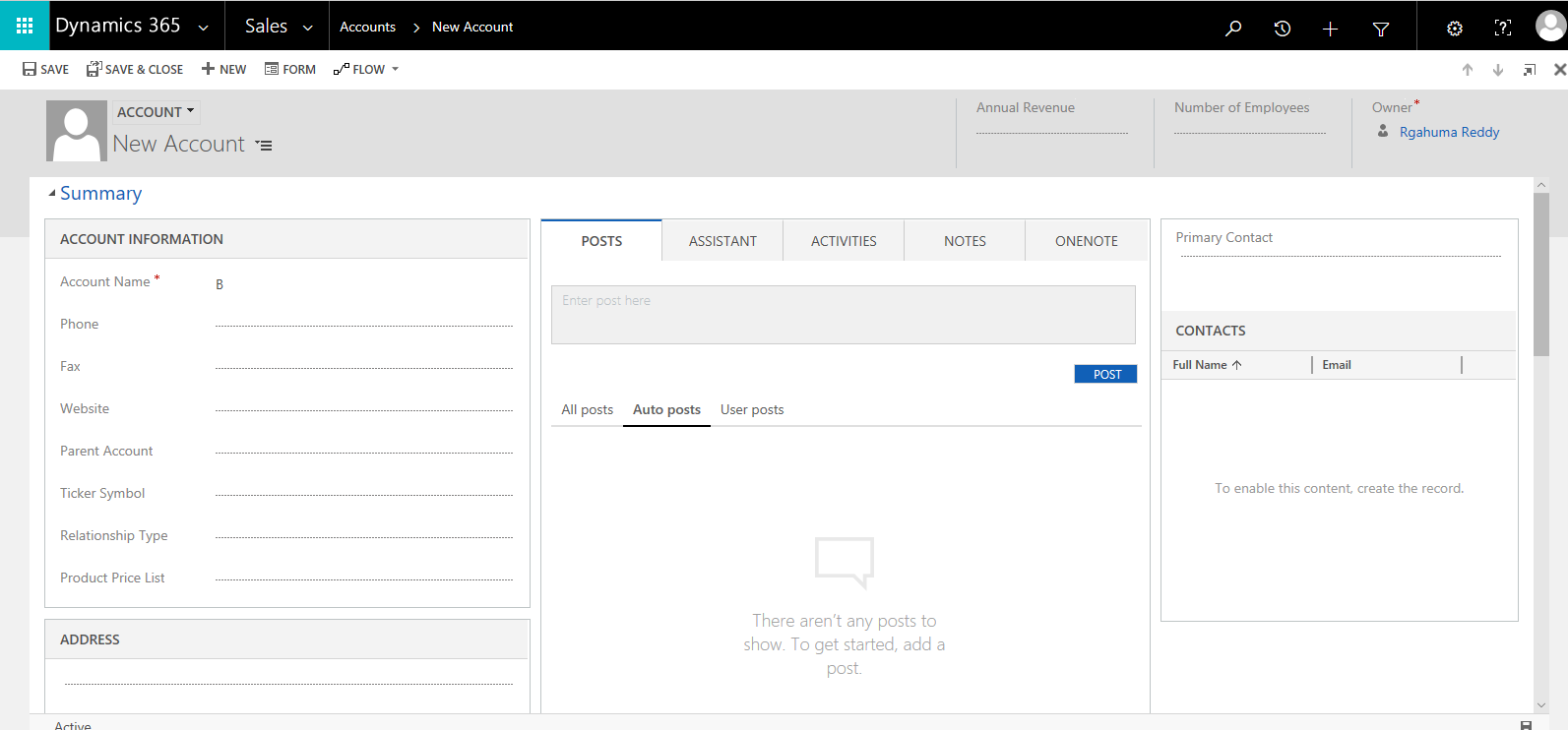 Step 3: The entity field name (trickersymbol) will be updated automatically according to the Auto Number Configuration record created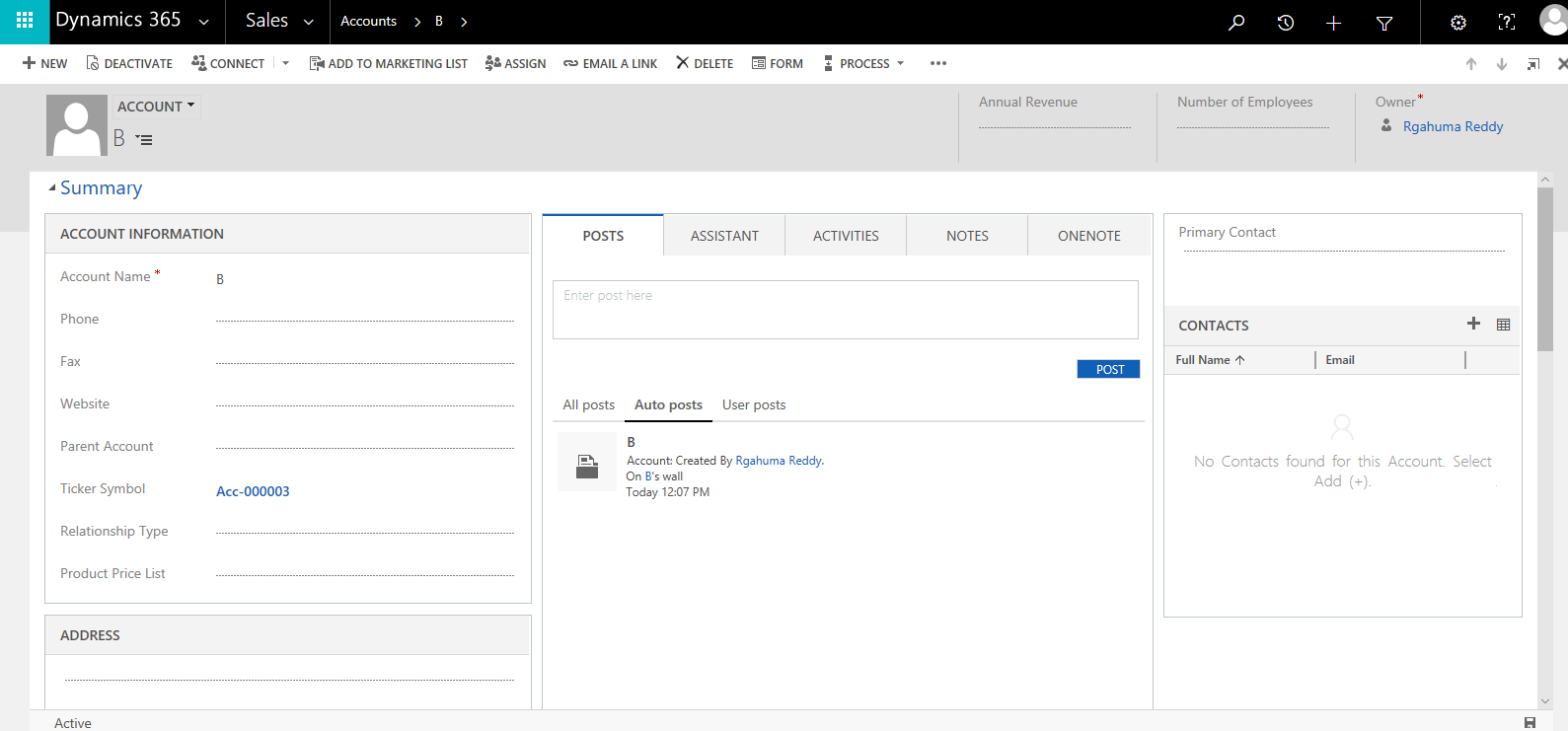 You can see that the trickersymbol has been updated.